作 者 推 荐英国著名女性小说作家菲奥娜·尼尔（Fiona Neill）作者简介：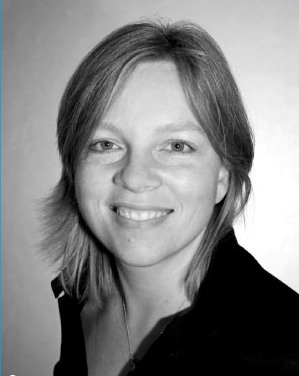 菲奥娜·尼尔（Fiona Neill）是《泰晤士杂志》（The Times Magazine）的专栏作家，撰写极受欢迎的《贫民窟妈妈》专栏。她曾在拉丁美洲当了六年驻外记者，后回到英国，在《嘉人》（Marie Claire）作助理编辑，然后到了《泰晤士杂志》。她在诺福克郡长大，现与丈夫和三个孩子住在伦敦。她的第一本小说《贫民窟妈妈的秘密生活》就是以她在《泰晤士杂志》上同名专栏为基础写成的，这本书广受赞誉，并迅速成为《星期日泰晤士报》（Sunday Times）畅销书，在二十五个国家销售。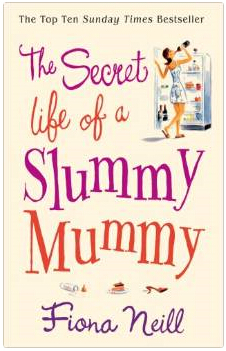 中文书名：《贫民窟妈妈的秘密生活》英文书名：THE SECRET LIFE OF A SLUMMY MUMMY作    者：Fiona Neill出 版 社：Century代理公司：Curtis Brown/ ANA/Vicky Wen页    数：432页出版时间：2007年2月代理地区：中国大陆、台湾审读资料：电子稿类    型：女性小说昨天还是娇小姐，今天就是孩子他妈了～不会做饭，懒洗衣服，穿着睡衣到处走，宅在家里玩电脑，这么做招谁惹谁了呀？结婚的时候，你不就知道了么！请看，新时代女性初为人妻人母的有趣故事。英国超级畅销小说《贫民窟妈妈的秘密生活》连续三年名列英国出版业销量排行榜前茅（精装本连续七周名列《星期日泰晤士报》（Sunday Times）畅销书榜前十，平装本销量突破30万本）。售出20种外语版权： Record/ 巴西, RYBKA/捷克, Lindhart & Ringhof/丹麦, Varrak/爱沙尼亚, Fleuve Noir/法国, Luebbe/ 德国, Psichogios/希腊, Bruna/荷兰, Mirakul/克罗地亚, Aryeh Nir/以色列, Newton & Compton/意大利, Bookman Sha/日本, Sonia Draga/波兰, Oficina do Livro/葡萄牙, AST/俄罗斯, Alnari/塞尔维亚, Forum/瑞典, Ediciones B/西班牙, Artemis/ 土耳其, 挪威/Gyldendal内容简介：贫民窟妈妈（slummy mummy）其实与居住区无关，而是指那些不关心孩子饮食衣着，只顾自己逍遥快乐，让孩子弄得跟贫民窟小孩一样的妈妈。与之相对的是美味妈妈（yummy mummy），这些妈妈关心孩子的营养，对孩子的照顾无微不至。主人公露西·斯威尼（Lucy Sweeney）电视女主播，曾是无数男人的梦中情人。可她偏偏选了一个脾气火爆的家伙当老公，而且还为他和三个儿子放弃了许多人求之不得的主播之职，当起了全职妈妈。当然，她不完全是“贫民窟妈妈”。她的生活也并非围绕着瑜珈师和凯斯·金德斯顿印花布转。事实上，她保持着“脏衣服绝不能堆得超出一米”的好习惯，甚至有好几个月，她完全没有想起要和丈夫做爱，而穿着睡衣接送孩子也是一周之前的事了。好吧，好吧，她承认，她结婚后是有那么一点宅，毕竟她不用对照电视镜头了呗！露西的周围出现了新的朋友：与自己坏脾气丈夫不能同日而语的“性感宅爸”（Sexy Domesticated Dad）（儿子同学的爸爸）；钱多，育儿经验更多的“头号美味妈妈”（Yummy Mummy No 1）；以及对你生活坏习惯总出言尖刻的“透明妈妈”（Alpha Mum）。她已经很难准确地回想起她究竟是为什么放弃了事业，转而照顾这三个说话粗声粗气的儿子，并且忍受毫无激情的家庭生活。这种生活就是她想要的吗？露西长久以来都处于一种紧张的状态中，而她为了掩盖种种混乱以及出轨欲望撒下的一系列小谎也即将昭然若揭……这是第一部描写女性在现代婚姻生活中两难处境的小说，这群娇生惯养的妈咪发现她们根本还不理解当母亲意味着什么。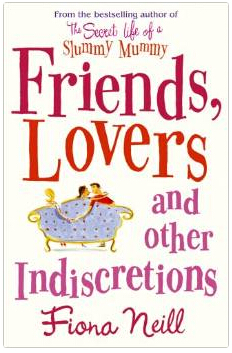 中文书名：《友情，爱情与轻狂》英文书名：FRIENDS, LOVERS AND OTHER INDISCRETIONS作    者：Fiona Neill出 版 社：Random House代理公司：Curtis Brown /ANA/Vicky Wen页    数：400页出版时间：2009年5月代理地区：中国大陆、台湾审读资料：电子稿类    型：女性小说内容简介：金融危机下，伦敦白领们的真实生活写照英国超级畅销小说《贫民窟妈妈的秘密生活》(The Secret Life of a Slummy Mummy)的作者新作。《贫民窟妈妈的秘密生活》连续三年名列英国出版业销量排行榜前茅（精装本连续七周名列《星期日泰晤士报》（Sunday Times）畅销书榜前十，平装本销量突破30万本），售出20种外语版权： Record/ 巴西, RYBKA/捷克, Lindhart & Ringhof/丹麦, Varrak/爱沙尼亚, Fleuve Noir/法国, Luebbe/ 德国, Psichogios/希腊, Bruna/荷兰, Mirakul/克罗地亚, Aryeh Nir/以色列, Newton & Compton/意大利, Bookman Sha/日本, Sonia Draga/波兰, Oficina do Livro/葡萄牙, AST/俄罗斯, Alnari/塞尔维亚, Forum/瑞典, Ediciones B/西班牙, Artemis/ 土耳其, 挪威/Gyldendal2008年初，信贷危机爆发。山姆和劳拉夫妻俩和他们的朋友正当四十上下的年纪，却感觉对生活远不如二十来岁时那般把握十足。劳拉想打份零工，想生第三个孩子。这对山姆来说却糟糕透顶——他做着一份勉强糊口的编剧工作，正秘密计划去做绝育手术。而律师詹妮·达特的生活也不再一帆风顺。同深爱的男友帕崔克分手之后，她发现自己怀孕了，不得不匆忙嫁给一个有钱的对冲基金经理，他却讨厌她的朋友们。山姆的老朋友乔纳森·史力特，一家时尚餐厅的老板，即将凭借一部电视剧集和一本食谱成名，却管不住自己风流好色的性子。而他魅力不再的妻子汉娜在诺福克郡的农场里独守空闺。乔纳森把所有朋友召集起来庆祝他的四十岁生日。多年纠葛的命运、惊人的秘密往事，让相交二十年的六个朋友度过了难忘的一周。菲奥娜·尼尔笔下妙趣横生的语言和生动鲜活的人物总是不断给读者带来惊喜和愉悦。她以敏锐的观察力和写实的手法，描摹岀友情和爱情让人着迷却又捉摸不定的各个瞬间，直击友谊和婚姻的阴暗面。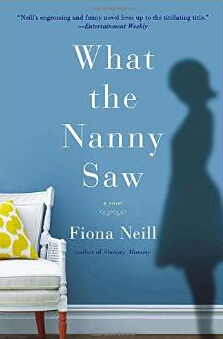 中文书名：《保姆所见》英文书名：WHAT THE NANNY SAW作    者：Fiona Neill出 版 社：Penguin代理公司：Curtis Brown/ ANA/Vicky Wen页    数：560页出版时间：2011年8月代理地区：中国大陆、台湾审读资料：电子稿类    型：女性小说内容简介：当艾丽·斯派洛（Ali Sparrow）应征布莱尼·斯金纳（Bryony Skinner）的广告成为一名保姆时，她的生活完全改变了。一开始一切都乱了套，两个双胞胎说着他们自己的语言，一个孩子有体重问题，还有一个孩子几乎跟她同龄。当然，布莱尼——因为她的百万富翁父亲，雄心大志的丈夫和自己围绕着光环的职业，处处露出优越感，她注视着艾丽的一举一动，看着她一次又一次的失败。但是随着艾丽逐渐变得不可或缺，她意识到自己成了壁纸，没人再注意她，这意味着她变成了一些也许她不该看见的事情的目击者。当隐藏在斯金纳光鲜外表下腐败的丑闻爆发时，还有谁比艾丽更适合说出这一切？但是她该如何忠诚以对？是对她逃离的家庭还是将她带入的陌生人之家？媒体评价：“散布各处的失败的女主妇们尽收眼底。”----《热度》 （Heat）“这部小说绝对让人笑噱不止。”----《明星杂志》 （Star Magazine）“机智幽默，一针见血，聪明绝顶。”----《泰晤士报》（The Times）     “诙谐……可媲美海伦·费尔丁（Helen Fielding）的《BJ单身日记》（Bridget Jones）和艾莉森·皮尔森（Allison Pearson）的《我不知道她怎样做到的》（I Don’t Know How She Does It）。----安娜·温图尔（Anna Wintour），Vogue     “高端的鸡仔文学，写得非常好，角色令人信服而充满魅力，读来令人愉悦。”----《每日邮报》（Daily Mail）     “在复杂的人际关系和友谊中轻松取胜的有趣小说。”----简单生活（Easy Living）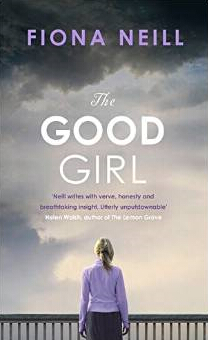 中文书名：《好姑娘》英文书名：THE GOOD GIRL作    者：Fiona Neill出 版 社：Michael Joseph代理公司：Curtis Brown/ ANA/Vicky Wen页    数：480页出版时间：2015年4月代理地区：中国大陆、台湾审读资料：电子稿类    型：女性小说内容简介：    第一畅销书作家携新作回归，这是一本暗黑、精彩而有争议的小说，讲述了一个家庭最黑暗的秘密。    坠入了爱河？    然而，对艾尔莎十来岁的女儿、优等生罗米(Romy)而言，她怎么都放不下对家里最小的儿子杰伊(Jay)的强烈感情。    相信了一个陌生人？    所以，当杰伊对罗米说了自己最不为人知的秘密之后，她只想帮助他。    破坏了你的家庭？    但罗米的行为可能正是那个使她得世界四分五裂的诱因……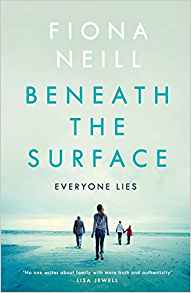 中文书名：《表面之下》英文书名：BENEATH THE SURFACE作    者：Fiona Neill出 版 社：Michael Joseph代理公司：Curtis Brown/ ANA/Vicky Wen页    数：400页出版时间：2019年7月代理地区：中国大陆、台湾审读资料：电子稿类    型：女性小说内容简介：    格蕾丝·威尔姆顿（Grace Vermuyden）在经历了一个混乱的童年后，决心让自己的女儿实现那些她因为阻挠而无法实现的梦想。莉莉（Lily）是每个人心中的那种黄金女孩，她既受欢迎，又十分聪明，从来不需要别人为她担心。所以，当她在课堂上奇怪地崩溃时，格蕾丝费尽心思精心安排的世界开始土崩瓦解。    黑暗的谣言开始在这个人际关系密集的社区里流传，每个人都对发生的事情提出了自己的看法。格蕾丝开始陷入偏执，面对越来越多能够表明莉莉一直过着另一种秘密生活的迹象，格蕾丝开始寻找线索。    而十岁的米娅（Mia）则凭借自己的方式提出了一些疯狂的理论，这些理论讲对她最爱的人造成无法预计的毁灭性后果。    《表面之下》（Beneath the Surface）探究了过去的事情对当下的重要性，保守秘密的重担，以及当孩子们陷入成人关系的暗流中时会发生什么。谢谢您的阅读！请将回馈信息发送至：文清（Vicky Wen）安德鲁﹒纳伯格联合国际有限公司北京代表处北京市海淀区中关村大街甲59号中国人民大学文化大厦1705室, 邮编：100872
电话：010-82449185传真：010-82504200Email: Vicky@nurnberg.com.cn网址：www.nurnberg.com.cn微博：http://weibo.com/nurnberg豆瓣小站：http://site.douban.com/110577/微信订阅号：ANABJ2002